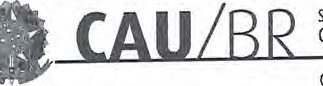 PORTARIA GERÊNCIA GERAL Nº 01, DE 08 DE JANEIRO DE 2018Promove substituição temporária no Quadro de Pessoal Efetivo do CAU/BR, e dá outras providências.O Gerente Geral do Conselho de Arquitetura e Urbanismo do Brasil (CAU/BR), no uso das atribuições que lhe confere a Portaria PRES nº 55, de 21 de fevereiro de 2014, atendendo ao disposto na Portaria Normativa nº 33, de 17 de abril de 2015, combinada com a Portaria Normativa nº 48, de 11 de agosto de 2016, e tendo em vista o contido no Memorando nº 224/2017 - CSC de 12 de dezembro de 2017.RESOLVE:Art. 1º. Promover a seguinte substituição temporária no Quadro de Pessoal Efetivo do CAU/BR:SUBSTITUÍDO:SUBSTITUTO: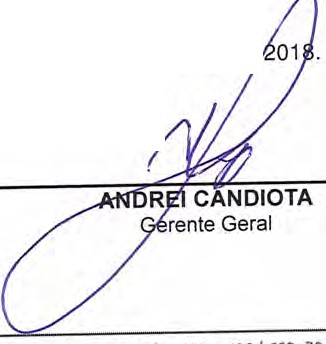 Se101 comercial sul (SCS), Quadra, 2  aloco e - Ed. seua Oourada, Salas 401  a 409   ICEP: 70.300·902 Brash, a/ OF I Telefone: (61) 3l 04·9S00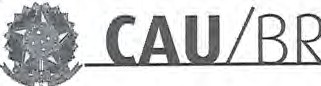 Memo. CAU/BR nº. 224/2017-CSCBrasília, 12 de Dezembro de 2017.Ao Senhor Gerente GeralAssunto: Substituição interna de funções.Prezado Senhor,Para os fins da Portaria Normativa CAU/BR nº 33, de 17 de abril de 2015, combinada com a Portaria Normativa CAU/BR nº 48,  de 11 de agosto  de 2016,  informo o seguinte afastamento e a substituição de pessoal a serviço da Gerência/Assessoria (CSC):Neste período o Victor Maynard fará a substituição cumulativa desempenhando as atividades do emprego de provimento efetivo originário relacionado às atividades da Gerência/Assessoria.Por fim, ressalta-se que a referida substituição atende também aos requisitosdo artigo 2°, parágrafo único, da Portaria Normativa nº 33, de 17 de abril de 2015.Respeitosamente,	Ciente :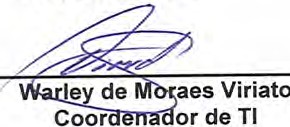 .J"'e \) %)	(	&r \		\&-:Jean Carlos Gomes MaiaAnalista de InfraestruturaSetor comercial Sul (ses), Quadra 2, Bloco e- Ed. Serra Dourada, Salas 401 a 409 I CEP: 70.300-902 Brasilia/ DF I Telefone: (61) 3204-9500Nome: Victor Duarte MaynardEmprego: Profissional Analista Superior - Ocupação: Analista de Infraestrutura de TILotação: Gerência do Centro de Serviços CompartilhadosSalário: R$ 8.355,02Período de Afastamento: 08/01/2018 a 22/01/2018Nome: Jean Carlos Gomes MaiaEmprego: Profissional Analista Superior - Ocupação: Analista de Infraestrutura de TILotação: Gerência do Centro de Serviços CompartilhadosPeríodo de substituição: 08/01/2018 a 22/01/2018Remuneração por substituição:[	] Remuneração correspondenteao emprego objeto da substituição(PortariaNormativa nº 48, de 11/08/2016, art. 3º e Portaria Normativanº 33, de 17/04/2015, art. 3°, inciso li).[ X ] Gratificação de 30% (trinta por cento) do salário base do substtiuído(Portaria Normativa nº 48, de 11/08/2016, art. 3º e Portaria Normativa nº 33, de 17/04/2015, art.3°, inciso I}.Substituído: Victor Duarte MaynardEmprego: ProfissionalAnalista Superior - Ocupação: Analista de Infraestrutura de TILotação: CSCSalário: R$ 8.355,02Motivo: FériasPeríodo: 15 (quinze) diasTermo inicial: 08/01/2018Termo final: 22/01/2018Substituto: Jean Carlos Gomes MaiaEmprego: Profissional Analista Superior - Ocupação: Analista de Infraestrutura de TILotação: CSC